	                  February 20th – 23rd         			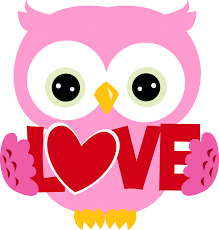 Mrs. Thomas’ “Tweet Times” Dates to Remember:Feb. 28th – Multicultural Assembly at 9:15Mar. 2nd – Read Across America Day at TESMar. 8th – End of 3rd Nine WeeksMar. 9th – Weather Day (No School)Mar. 14th – Report Cards come homeMar. 26-30 Spring Break WeekApril 11th – 4th Nine Weeks progress reportsApril 9th – 20th – Spring State Testing May 15th – end of year awardsTeacher Message:*If you need to contact me, please use the following methods:  Email:  mandy.thomas@tcschools.comPhone:  334-283-5001**Money: When sending money to school, please remember to put it in an envelope with your child’s name on it, my name on it, the amount enclosed, and what it is for. Then place it in the binder in the zipper pouch for safe keeping until they are in the classroom to turn it in. Thanks for your help.English Language ArtsSpelling:  Unit 5 Week 1Spelling Test: Thursday, February 22nd     Contract Due: Thursday, February 22nd    Reading: Reading Vocabulary: Vocabulary may vary by reading groups – Your child will know what vocabulary to study.Assessment 4: Tuesday, February 20th Post Assessment: Wednesday, February 28th Grammar: AdjectivesMath Chapter 9: Fractions and DecimalsWritten homework should be written down on this sheet daily if they have any too complete. It will vary by class.Assessment 4: Thursday, February 22nd Post Assessment: Thursday, March 1st    ScienceEnergy Works (February 5-April 6)Parts of a Light Bulb Assessment #1: Wednesday, February 28Building a Circuit Assessment #2: Thursday, March 1Electric Circuits Unit Assessment #3: Tuesday, March 6Notebook Assessment #4: Tuesday, March 6Vocabulary Assessment will be the first one in the 4th Nine Weeks. Do NOT wait to the last minute to begin studying these words.MondayReading: ______________________Math: _______________________Science: ______________________TuesdayReading: ______________________Math: _______________________Science: ______________________WednesdayReading: ______________________Math: _______________________Science: ______________________ThursdayReading: ______________________Math: _______________________Science: ______________________